CURRICULUM VITAERahul ManjhiMobile No: +917415730531E-mail: Rahulmanjhi2@gmail.comCAREER OBJECTIVE	To pursue a career in any professionally managed organization, which would give me an opportunity to grow and use my potentials to fullest extent with sincerity and dedication.ACADEMIC QUALIFICATIONHigh school from M.P. Board, Bhopal (2009)Intermediate from M.P. Board, Bhopal (2011)PROFESSIONAL  QUALIFICATIONGraduation			:	B.Sc (Nursing)Year of completion		:	2015 (Result Awaiting)University 			:	Jiwaji University, Gwalior (M.P.)College			:	Gwalior Nursing College, GwaliorWORKSHOPS & CONFERENCESState level:Participated in the workshop onBridging The Gap Between Nursing Education And Practice, at P.G. College of Nursing, Gwalior, M.P.Participated in the workshop onInnovative Teaching In Nursing Education, at Gwalior Nursing College, Gwalior, M.P.Participated in the Seminar onSchizophrenia: Where We Stand Now? , at Gwalior Nursing College, Gwalior, M.P.Participated in the conference onHealthy Life Style To Prevent Cardio-vascular Disease, at Preston College of Nursing, Gwalior, M.P.TECHNICAL SKILLBasic computer MS office and software skills.AREA OF INTERESTHospital Management.PERSONAL STRENGTHS	Self confident, Good in communication, Good in presentation, Analytical ability and Good understanding capability.PERSONAL DETAILSNAME					:	RAHUL MANJHI	FATHER’S NAME			:	Mr. Hari Babu ManjhiDATE OF BIRTH			:	10 August 1994SEX					:	MaleNATIONALITY			:	IndianMARITAL STATUS			:	SingleLANGUAGE PROFICIENCY	:	English & HindiRELIGION				:	HinduHOBBIES				:	Reading news paper, watching news & sports 			             	channels.COMMUNICATION ADDRESS	:	Sagartaal Road, Hathiya pour, Ghasmandi,						Gwalior, Madhya Pradesh								Pin Code :- 474003DECLARETIONI hereby declare that all information stated above is true and correct to the best of my knowledge.Your sincerely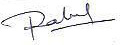           ( Rahul Manjhi)